Regole della somministrazione della prova:- Vanno dettati tutti i segni grafici, interpunzioni, l’andare a capo dopo il titolo.- Le pause di dettatura sono segante all'interno della frase con una stanghetta di separazione (“/”)- Non vanno date spiegazioni sul significato o sulla forma grafica di alcune parole che i bambini potrebbero non conoscere, invitate loro a scrivere quello che hanno sentito e come lo ritengono più corretto.- Non è possibile ripetere le parole, invitate da subito i bambini a saltare una parola se non sono riusciti ascriverla o se sono rimasti indietro.- Prendetevi il vostro tempo e calibratelo anche in base ai tempi dei vostri alunni meno veloci.- La pronuncia delle parole deve essere chiara, naturale e precisa, senza inflessioni e attenta a non confondere i bambini. (es: “Dice che…” e non “Dice ché…” oppure “si - inquina” e non “s’inquina”La bicicletta del papàIl mio / papà/ ha comprato/una bella/ bicicletta.Dice/ che/ per andare/ a lavorare/ ci/ mette/ meno/ tempo/ in bicicletta/ che/ con/la macchina.Alla domenica/ mattina/ facciamo/ un giro/ insieme/ con/ le nostre/ biciclette.È divertente/ e poi/ non/ si inquina/ l’aria.Regole per il calcolo del punteggio:- Ogni errore effettuato vale un punto.- Si considerano errori: omissioni o aggiunte di lettere, scambio di grafemi, omissione o aggiunta di accenti, fusioni o separazioni illegali di parole, scambio di suoni ortografici, omissione o aggiunta di parole o parti di esse.- Se il bambino ripete più volte lo stesso errore (es. scrive sempre “bicicletta”) contatelo comunque una volta sola.- Se una in parola il bambino effettua più errori (es: scrive macina per macchina vale 2 errori: omissione di una doppia e scambio di un fonema) va contato comunque come un solo errore.- Non sono da considerare errori le omissioni d’interpunzioni o segni grafici di nessun tipo, l’andare a capo in maniera errata o l’omissione di lettere maiuscole dove servirebbero.Legenda R.I.I. = Richiesta Intervento Immediata R.A. = Richiesta di Attenzione S. = Sufficiente C.P.R. = Criterio Pienamente RaggiuntoISTITUTO COMPRENSIVO STATALE“Paride Del Pozzo” Via S. Spirito, 6 - PIMONTE (NA) - C.A.P.: 80050 - Tel: 0818792130 -  Fax: 0818749957 NAIC86400X@istruzione.it - http://www.icsdelpozzo.edu.itPEC: NAIC86400X@pec.istruzione.itC.MEC. NAIC86400X                                                      C.F. 82008870634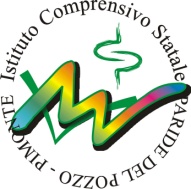 0 – 2 errore3 – 6 errori7 – 9 erroriDa 10 erroriCRITERIO PIENAMENTE RAGGIUNTOSUFFICIENTERICHIESTA DI ATTENZIONERICHIESTA INTERVENTO IMMEDIATA